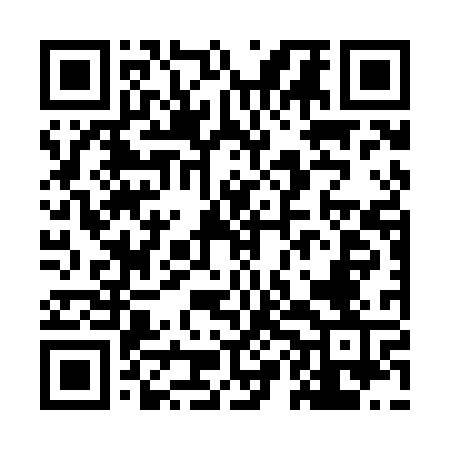 Prayer times for Zwierzyniec Drugi, PolandMon 1 Apr 2024 - Tue 30 Apr 2024High Latitude Method: Angle Based RulePrayer Calculation Method: Muslim World LeagueAsar Calculation Method: HanafiPrayer times provided by https://www.salahtimes.comDateDayFajrSunriseDhuhrAsrMaghribIsha1Mon4:236:2012:495:167:189:082Tue4:206:1812:485:177:209:103Wed4:186:1512:485:187:219:124Thu4:156:1312:485:197:239:145Fri4:126:1112:475:217:259:176Sat4:096:0912:475:227:269:197Sun4:066:0712:475:237:289:218Mon4:036:0512:475:247:309:239Tue4:016:0212:465:257:319:2510Wed3:586:0012:465:267:339:2811Thu3:555:5812:465:277:349:3012Fri3:525:5612:465:297:369:3213Sat3:495:5412:455:307:389:3514Sun3:465:5212:455:317:399:3715Mon3:435:4912:455:327:419:4016Tue3:405:4712:455:337:439:4217Wed3:375:4512:445:347:449:4418Thu3:345:4312:445:357:469:4719Fri3:315:4112:445:367:489:4920Sat3:285:3912:445:377:499:5221Sun3:255:3712:435:387:519:5522Mon3:215:3512:435:397:529:5723Tue3:185:3312:435:407:5410:0024Wed3:155:3112:435:417:5610:0225Thu3:125:2912:435:427:5710:0526Fri3:095:2712:435:437:5910:0827Sat3:055:2512:425:448:0010:1128Sun3:025:2312:425:458:0210:1329Mon2:595:2112:425:468:0410:1630Tue2:565:2012:425:478:0510:19